Πανελλήνιος Διαγωνισμός Εκπαιδευτικής Ρομποτικής 2019Ο Πανελλήνιος Διαγωνισμός Εκπαιδευτικής Ρομποτικής διεξάγεται κάθε χρόνο σε 3 βαθμίδες (Δημοτικό, Γυμνάσιο, Λύκειο). Τα θέματα του διαγωνισμού συνδυάζουν τη ρομποτική με την ιστορία και τη γεωγραφία της πατρίδας μας. Ενδεικτικά θέματα προηγούμενων ετών: ο Λαβύρινθος του Μινώταυρου, το ταξίδι του Μ. Αλέξανδρου, οι Βυζαντινές φρυκτωρίες. Φέτος το θέμα στην κατηγορία Γυμνασίου ήταν: "Οι Δρόμοι του Κρασιού στη Βόρεια Ελλάδα".

Τα θέματα ανακοινώνονται την 1η Οκτωβρίου του προηγούμενου έτους και ο διαγωνισμός διεξάγεται σε 2 φάσεις:
1) Προκριματικοί αγώνες ανά περιφέρεια, αρχές Φεβρουαρίου (χρόνος προετοιμασίας: περίπου 4 μήνες).
2) Τελικοί αγώνες στην Αθήνα, τέλη Φεβρουαρίου ή Μάρτιο.Η ομάδα μας είναι ένα μικρό club ρομποτικής, μια παρέα 1 καθηγητή και 4 παιδιών :
Προπονητής: Δημήτρης Δανελλάκης - Καθηγητής Πληροφορικής στο 2ο ΕΠΑΛ Ρόδου
Μαθητές του 6ου Γυμνασίου Ρόδου : 1) Ελένη Δανελλάκη & 2) Θανάσης Κώστας.Κατάλαβαν την 1η θέση σε περιφερειακό επίπεδο, πήγανε στον τελικό στις 17 Μαρτίου και, μεταξύ 53 ομάδων κατάλαβαν την 19η θέση, μια κατάταξη αρκετά τιμητική δεδομένου ότι ήταν η πρώτη μας παρουσία σε τόσο υψηλό διαγωνιστικό επίπεδο.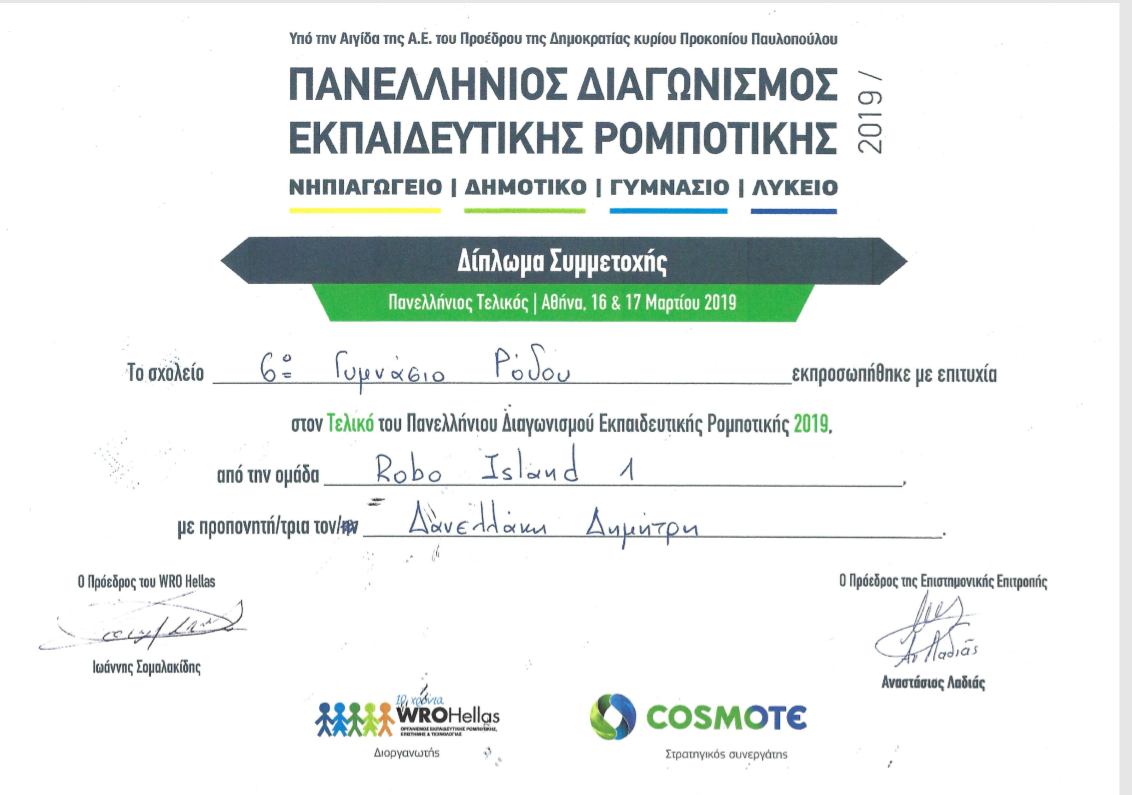 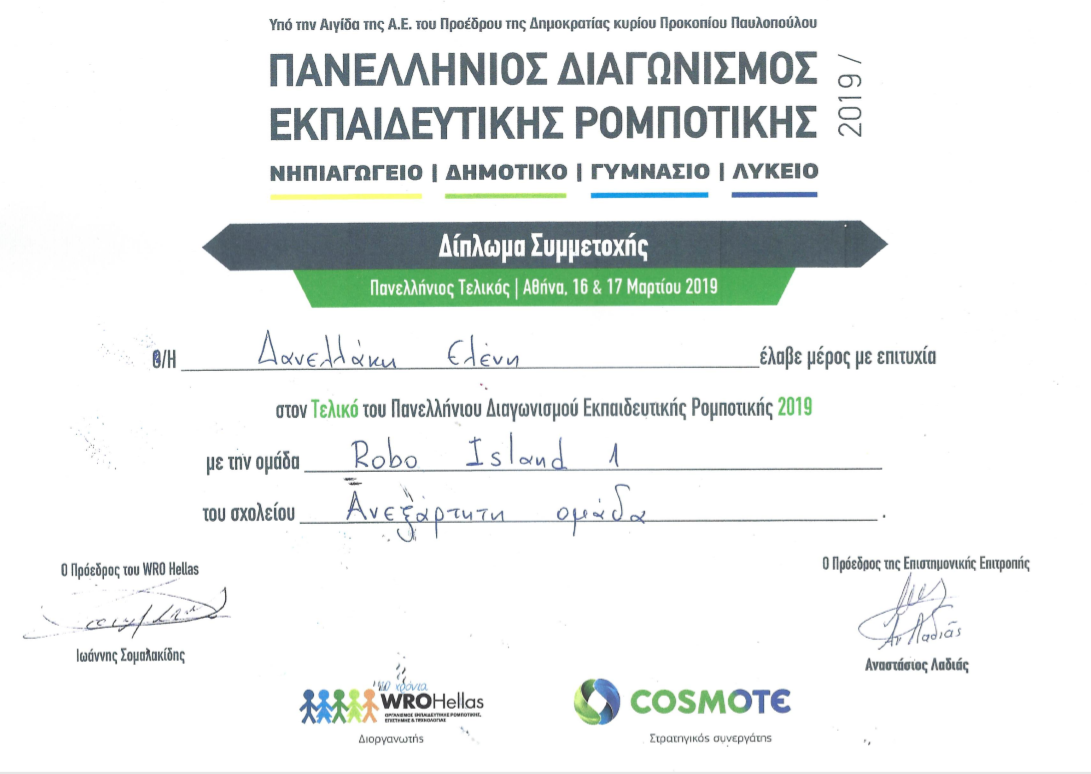 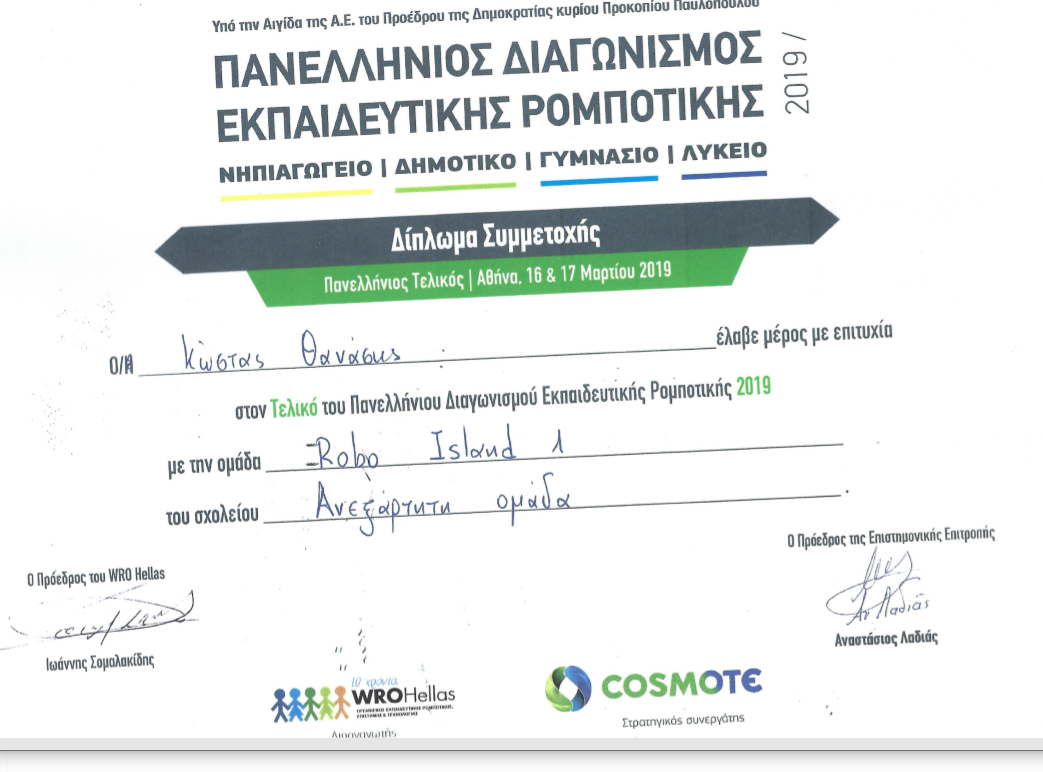 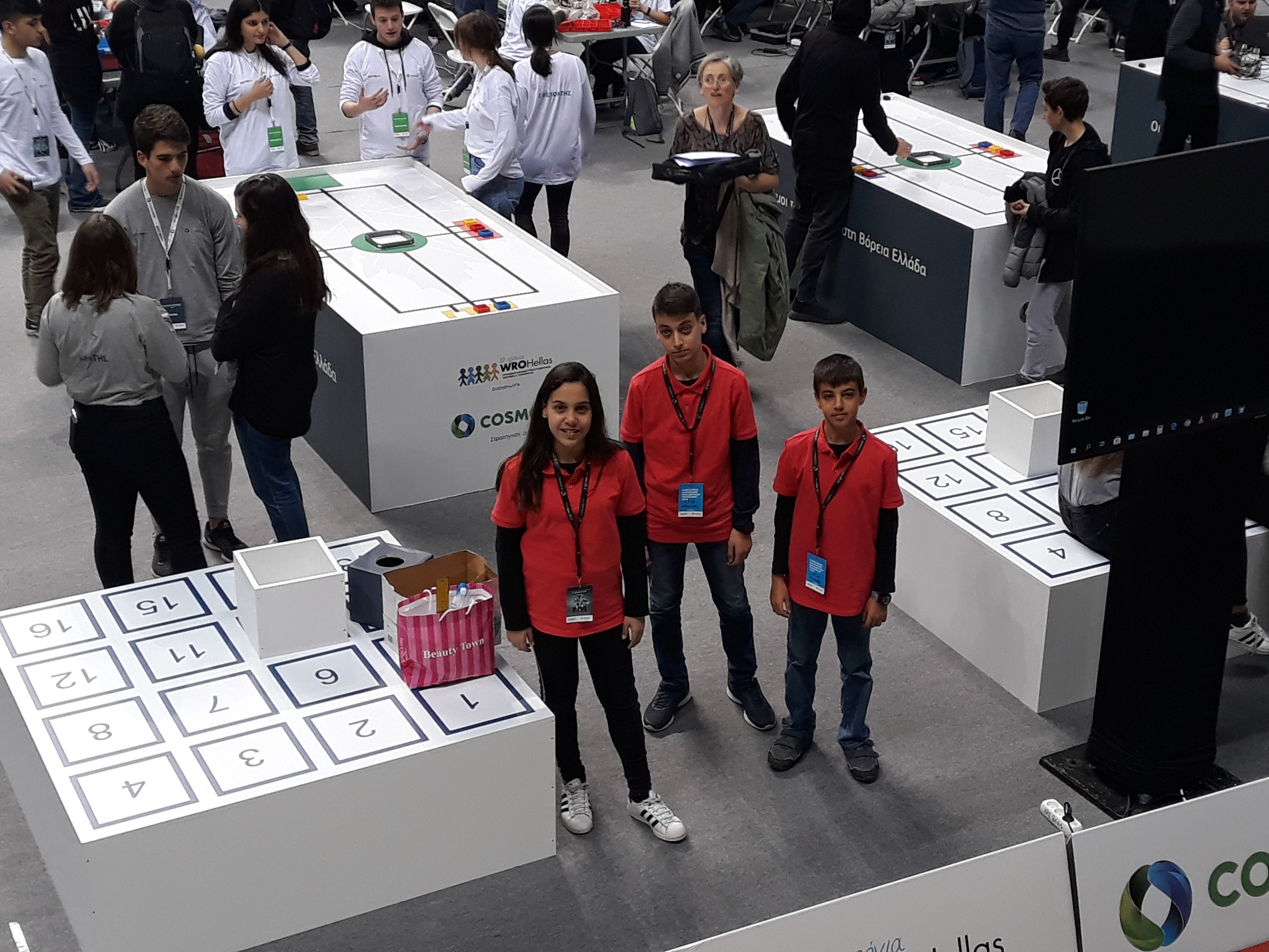 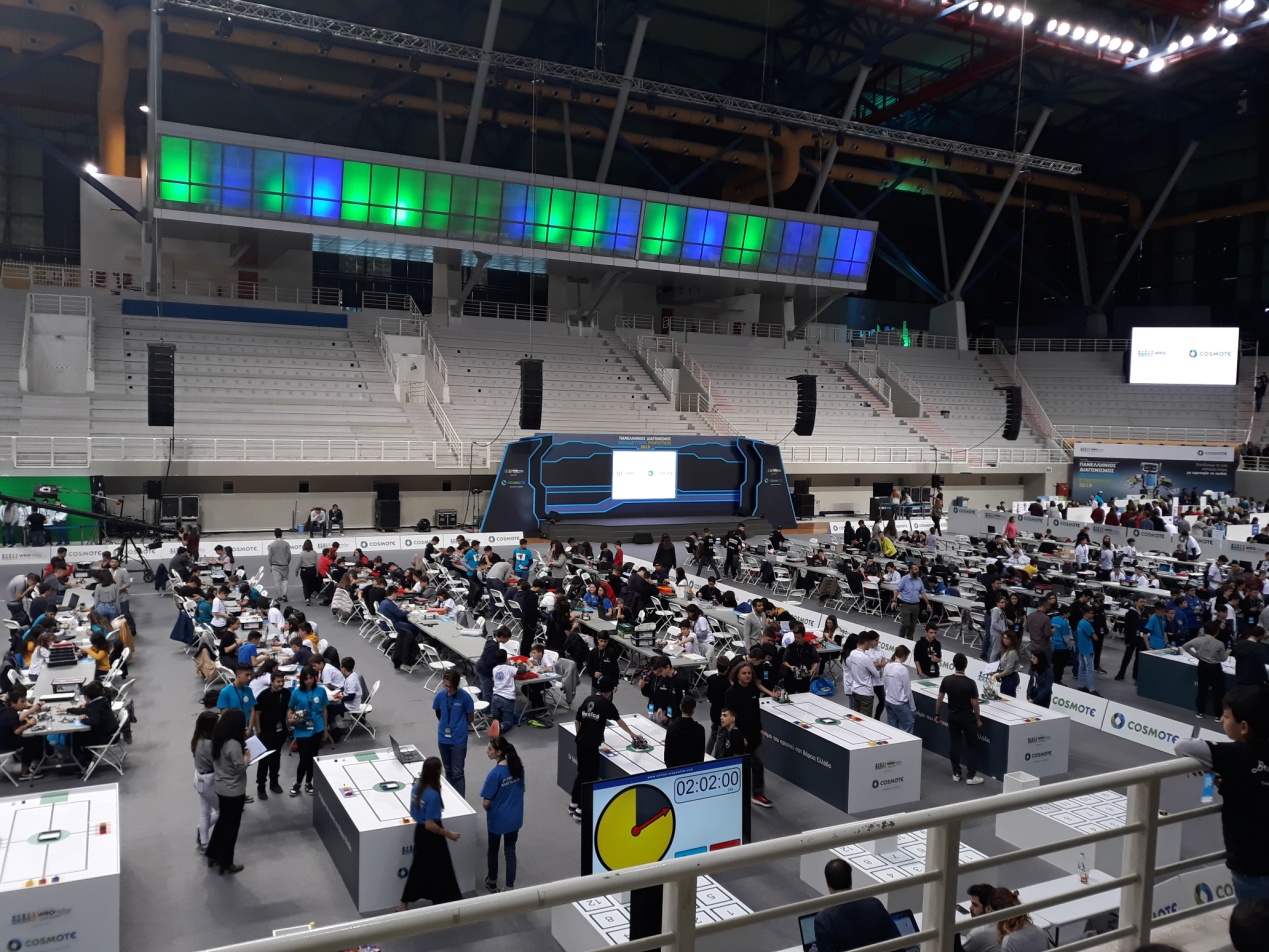 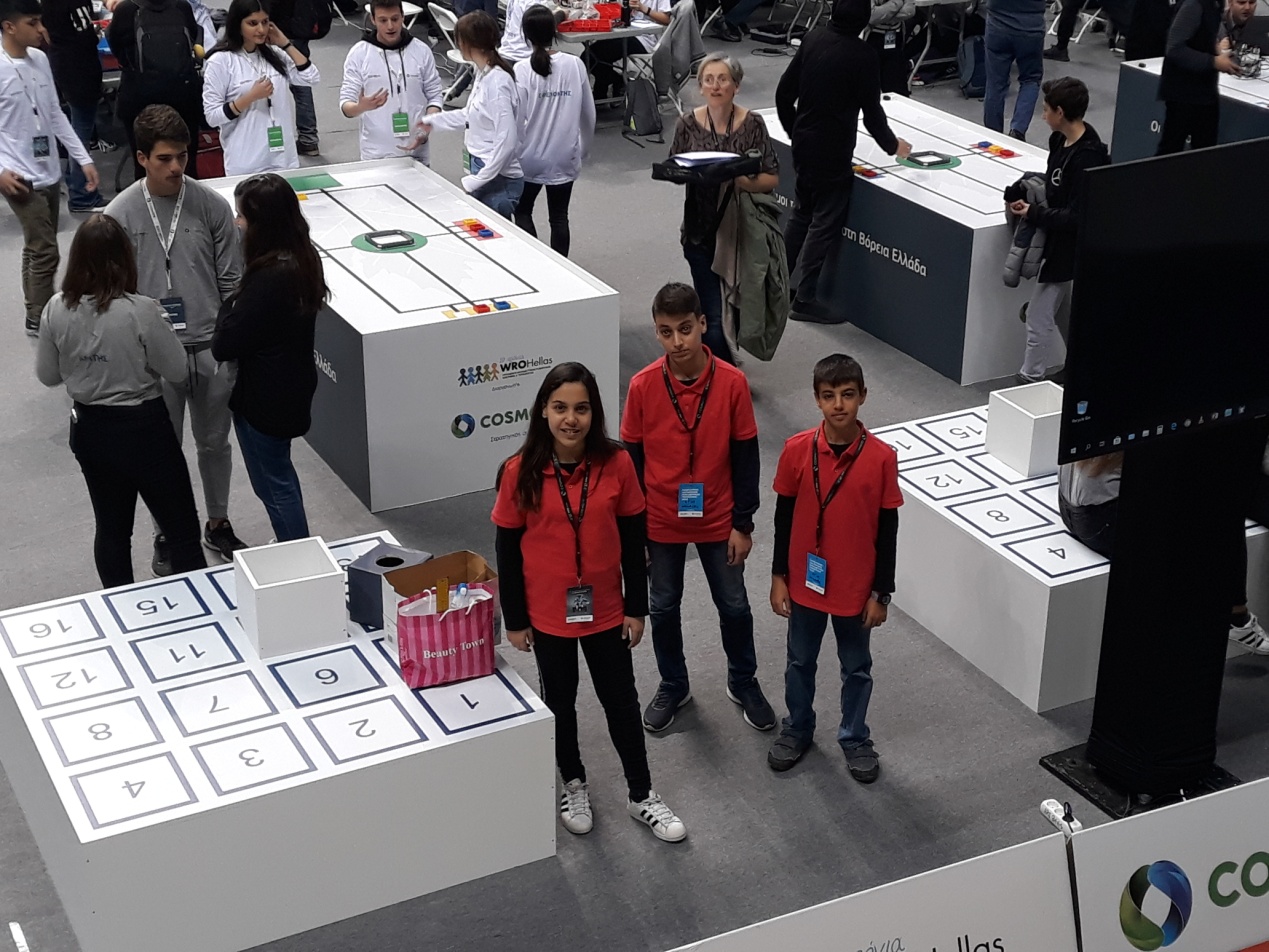 